Navodilo za delo – NI2 1. 6.V zvezku preglej stavke z »werden«.Lukas ist 15 Jahre alt. Am 30. Juni wird er 16.Lisa, wie alt wirst du dieses Jahr? – Ich werde 13.Wie alt werden deine Geschwister? – Mein Bruder wird 10 und meine Schwestern werden 7 und 5.Kinder, ihr werdet schon 6 Jahre alt und geht im September in die Schule.Preveri tabelo iz U 57/8.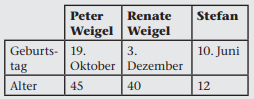 Preglej vaje DZ 40+41/4-6. 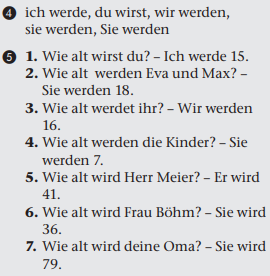 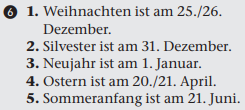 Prevod praznikov in drugih pomembnih dni pogledamo v PET 5. 6. pri uri Preberi besedilo U 57/9. Preberi trditve pod besedilom in jih ustno reši (richtig = pravilno, falsch = napačno).V zvezek napiši naslov Einladung zur Geburtstagsparty (Vabilo na rojstnodnevno zabavo) in današnji datum. Prepiši novo besedišče:eine Party / Feier / Fete geben = organizirati zabavoeinladen = povabitibeginnen = anfangen = začetieine halbe Stunde = pol urefrüher = prejz. B. = zum Beispiel = npr.erwarten = pričakovatipünktlich = točenV zvezek zapiši pogovore iz vaje U 58/10 (pogovore, ne številke in črke).Primer: A: Soll ich etwas zum Essen mitbringen?B: Nein, bring etwas zum Trinken mit!Reši vaji DZ 42/8+10.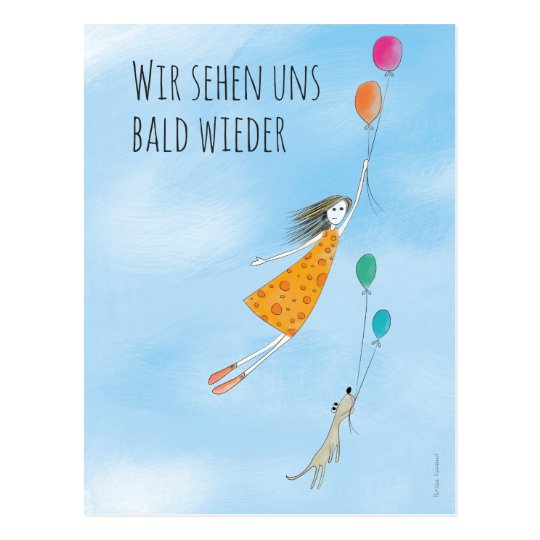 